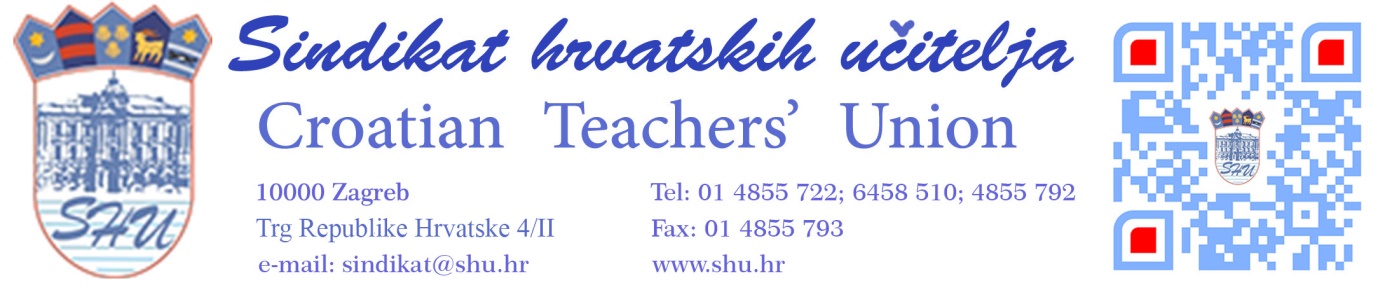 OBRAZAC 8SINDIKALNA PODRUŽNICA_____________________________________																			________________________________							     	                   (naziv poslodavca)																                                                     			________________________________							          	             	                         (adresa)OBAVIJEST SINDIKATUo sindikalnom povjereniku koji preuzima prava i obveza radničkog vijeća1. U OŠ ______________________________________________, kao poslodavcu, nije utemeljeno radničko vijeće te prema odredbi članka 153. stavak 3. Zakona o radu sva prava i obveze radničkog vijeća propisane Zakonom o radu preuzima sindikalni povjerenik __________________________________________________________________________________.                                                               (ime, prezime, adresa)2. Sindikalni povjerenik koristit će prava u opsegu i na način utvrđen Zakonom o radu kao i Temeljnim kolektivnim ugovorom za službenike i namještenike u javnim službama i Kolektivnim ugovorom za zaposlenike u osnovnoškolskim ustanovama. 					              Sindikalni povjerenik:                                                                                                       	         ________________________					                                                                 (vlastoručni potpis)Dostaviti:  1. Tajništvo Sindikata hrvatskih učitelja, Zagreb, Andrije Hebranga 20	       2. Voditelj Područnog uredaU _________________, dana ______________.                                ****Napomena: Temeljem ove obavijesti Sindikat hrvatskih učitelja poslat će obavijest poslodavcu o preuzimanju prava i obveza radničkog vijeća.